Een roosDicht bij mijAltijd denkend aan jou positieve uitstralingJou zie ik dolgraagJou online zien, maakt mijn dag heel goedOmdat we elkaar verstaanJij en ik zullen altijd stralenVan gelukOmdat we eeuwig vrienden gaan zijnOmarmen en knuffelenDat is mijn grootste wensZal jou nooit loslaten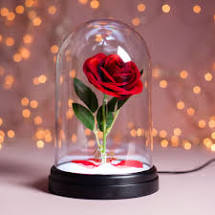 